Załącznik Nr 1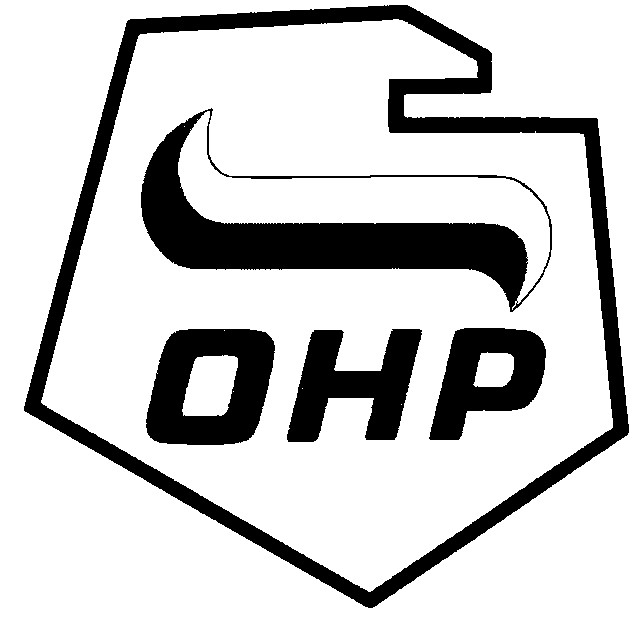 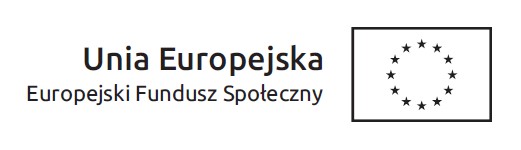 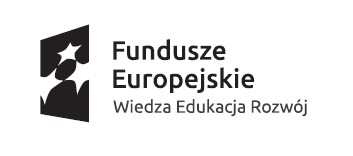 Dane dotyczące Wykonawcy

Nazwa:	................................................
		
Siedziba:	................................................	
Imię Nazwisko osoby (osób) upoważnionych do podpisania umowy…………………………………………………………………………………Adres poczty elektronicznej: 	................................................			
Numer telefonu:		...................................... 	
Numer faksu:		......................................	
Numer NIP/Pesel:		................................................FORMULARZ  OFERTOWY Przystępując do udziału w postępowaniu o udzielenie zamówienia  na podstawie art. 138g ust.1 pkt.1  Nr: POA/271/24/2016/ŚWK  na: Wyżywienie w trakcie zajęć uczestników projektu: „Akcja Aktywizacja - YEI”, realizowanego w ramach Inicjatywy na rzecz zatrudnienia ludzi młodych Programu Operacyjnego Wiedza Edukacja Rozwój,  zgodnie z wymaganiami określonymi w SIWZ:Oferujemy wykonanie zamówienia w cenie:Część I: Wyżywienie podczas zajęć realizowanych w 13-5 HP Końskie: Stawka za jeden posiłek  w formie ciepłego dania wraz z napojem i owocem: …………..zł 	(słownie złotych : ………………………………………………………………..),Łączna kwota za usługę wyżywienia podczas zajęć uczestników projektu w 13-5 Końskie : ……..............…….zł bruttoCena = (cena za jeden posiłek  x 350 posiłków) (słownie złotych:…………………………………………………………………..) Ilość wykazanych usług cateringowych o wartości nie mniejszej niż 4000,00 zł brutto  : ..................Część II: Wyżywienie podczas zajęć realizowanych w 13-7 HP Pińczów:Stawka za jeden posiłek  w formie ciepłego dania wraz z napojem i owocem: …………..zł 	(słownie złotych : ………………………………………………………………..),Łączna kwota za usługę wyżywienia podczas zajęć uczestników projektu w 13-5 HP Pińczów : ……..............…….zł bruttoCena = (cena za jeden posiłek  x 350 posiłków) (słownie złotych:…………………………………………………………………..) Ilość wykazanych usług cateringowych o wartości nie mniejszej niż 4000,00 zł brutto  : ..................Część III: Wyżywienie podczas zajęć realizowanych w 13-3 HP Kielce:Stawka za jeden posiłek  w formie ciepłego dania wraz z napojem i owocem: …………..zł 	(słownie złotych : ………………………………………………………………..),Łączna kwota za usługę wyżywienia podczas zajęć uczestników projektu w 13-3 HP Kielce : ……..............…….zł bruttoCena = (cena za jeden posiłek  x 1885 posiłków) (słownie złotych:…………………………………………………………………..) Ilość wykazanych usług cateringowych o wartości nie mniejszej niż 4000,00 zł brutto  : ..................Część IV: Wyżywienie podczas zajęć realizowanych w 13-1 HP Skarżysko Kamienna:Stawka za jeden posiłek  w formie ciepłego dania wraz z napojem i owocem: …………..zł 	(słownie złotych : ………………………………………………………………..),Łączna kwota za usługę wyżywienia podczas zajęć uczestników projektu w 13-1 HP Skarżysko Kam. : ……..............…….zł bruttoCena = (cena za jeden posiłek  x 1094 posiłków) (słownie złotych:…………………………………………………………………..) Ilość wykazanych usług cateringowych o wartości nie mniejszej niż 4000,00 zł brutto  : ..................Upoważniony przedstawiciel Wykonawcy w kwestiach dotyczących wykonania umowy: ..............................................................oświadczamy, że cena brutto obejmuje wszystkie koszty wykonania zamówienia, które poniesie Wykonawca oraz w toku realizacji zamówienia nie ulegnie zmianie;jeśli zatrudniamy inne osoby, to zobowiązujemy się do zatrudnienia we własnym przedsiębiorstwie na podstawie umowy o pracę osób wykonujących czynności w zakresie realizacji zamówienia, jeżeli wykonanie tych czynności polega na wykonywaniu pracy w sposób określony w art. 22 § 1 ustawy z dnia 26 czerwca 1974 r. – Kodeks pracy (Dz. U. z 2014 r. poz. 1502, z późn. zm.). Na potwierdzenie powyższego w terminie 7 dni od dnia podpisania umowy przedłożymy zamawiającemu wykaz osób zatrudnionych przy realizacji zamówienia na podstawie umowy o pracę wraz ze wskazaniem czynności jakie będą oni wykonywać;oświadczamy, że uzyskaliśmy od Zamawiającego wszelkie informacje niezbędne do rzetelnego sporządzenia niniejszej oferty zgodnie z wymogami określonymi w SIWZ;oświadczamy, że zapoznaliśmy się z SIWZ i istotnymi postanowieniami umowy i nie wnosimy żadnych zastrzeżeń oraz uznajemy się za związanych określonymi w niej zasadami postępowania, przez okres 60 dni od daty otwarcia ofert;oświadczamy, że oferowany przedmiot zamówienia zgodny jest z wymaganiami i warunkami opisanymi przez Zamawiającego w SIWZ;oświadczamy, że zobowiązujemy się, w przypadku wyboru naszej oferty, do zawarcia umowy na warunkach, w miejscu i terminie określonym przez Zamawiającego;oświadczamy, że jesteśmy (jestem) upoważnieni do reprezentowania Wykonawcy;-     oświadczamy, że wszystkie kartki naszej oferty łącznie ze wszystkimi załącznikami są ponumerowane i      cała  oferta     składa się z .............  kartek.Załącznikami do niniejszej oferty są:......................................................................................................................................................................................	    ……………………………………………………….           (Miejscowość, data)                                           	        (Podpis/y osoby/osób upoważnionych								do reprezentowania Wykonawcy).